Профессиональные пробыв рамках проекта «Билет в будущее» в действии!     20.10.21 года  учащиеся 8-11 классов МБОУ СОШ№12  года посетили  профориентационную  площадку федерального проекта «Билет в будущее» - «Лабораторию будущего».  Выставка «Лаборатория будущего» состояла  из увлекательного  интерактивного квеста , пройдя который  каждый из школьников  смог познакомиться с профессиональными отраслями  и  профессиями и смог сформировать для себя первый ясный образ будущей специальности. Во время прохождения выставки у ребят  была  возможность познакомиться со следующими профессиональными отраслями: здоровая среда, комфортная среда, умная среда, безопасная среда, индустриальная среда, социальная среда, деловая среда, креативная среда. Каждое из этих направлений деятельности включает 4 отрасли и не менее 40 профессий, наглядно представленных на экспозиции.          Помимо интерактивной экскурсии-квеста, учащиеся    прошли  по 3 профпробы: «Социальное проектирование» , «Правозащитник» и                    « Обработка листового металла». 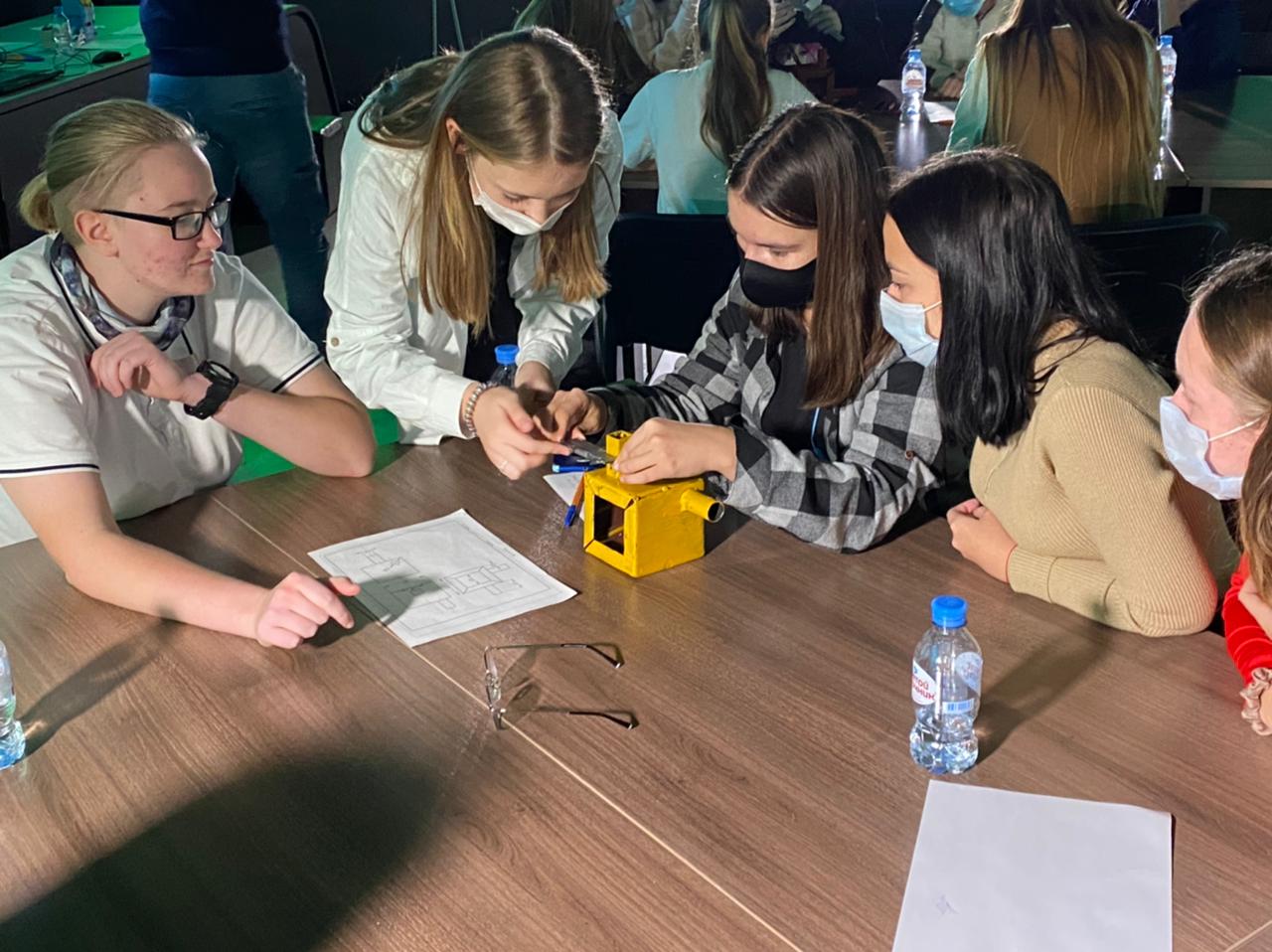 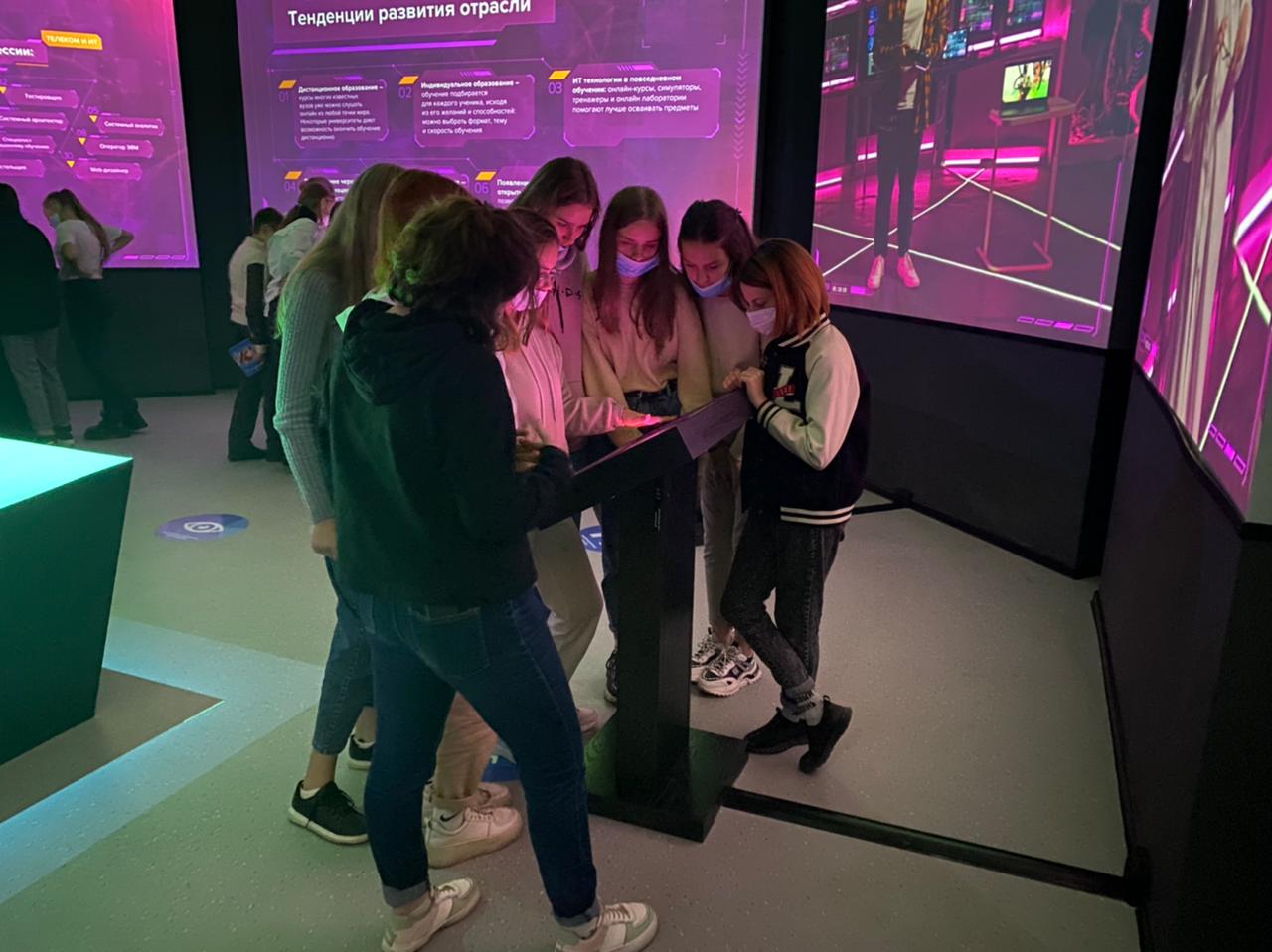 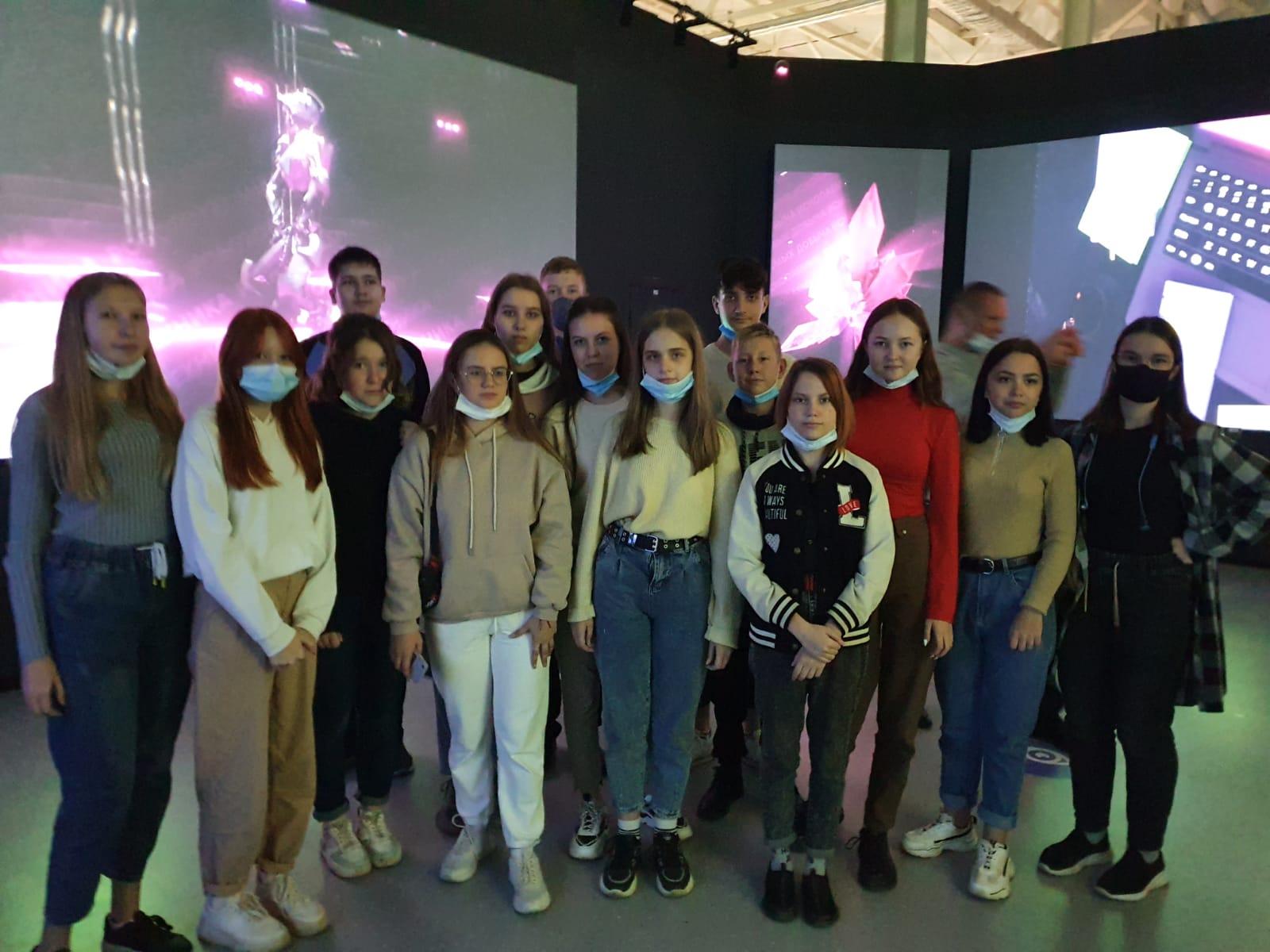 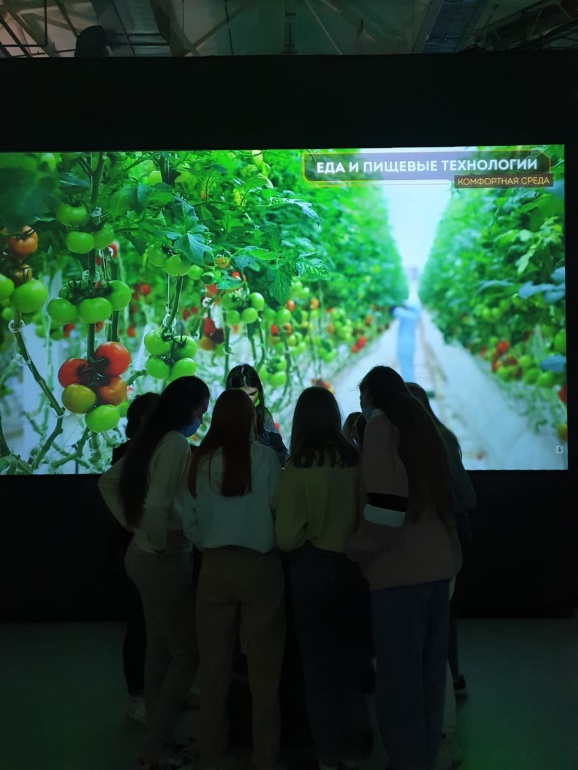 